ПАСТАНОВА МІНІСТЭРСТВА КУЛЬТУРЫ РЭСПУБЛІКІ БЕЛАРУСЬ28 снежня 2016 г. № 90Аб устанаўленні формы ахоўнага абавязацельстваИзменения и дополнения:Постановление Министерства культуры Республики Беларусь от 28 апреля 2018 г. № 26 (зарегистрировано в Национальном реестре - № 8/33110 от 15.05.2018 г.);Постановление Министерства культуры Республики Беларусь от 24 ноября 2022 г. № 105 (зарегистрировано в Национальном реестре - № 8/39111 от 06.12.2022 г.)На падставе часткі першай пункта 1 артыкула 121 Кодэкса Рэспублікі Беларусь аб культуры Мiнiстэрства культуры Рэспублiкi Беларусь ПАСТАНАЎЛЯЕ:1. Устанавiць форму ахоўнага абавязацельства згодна з дадаткам.2. Дадзеная пастанова ўступае ў сiлу пасля яе афіцыйнага апублікавання.ФормаМесца для штампа мясцовагавыканаўчага i распарадчагаоргана або юрыдычнай асобы,ім упаўнаважанайАХОЎНАЕ АБАВЯЗАЦЕЛЬСТВА№ _____________ ад _____________(нумар i дата рэгiстрацыi ахоўнага абавязацельства)1. Матэрыяльная гісторыка-культурная каштоўнасць, частка матэрыяльнай гісторыка-культурнай каштоўнасці (далей – гiсторыка-культурная каштоўнасць): ______________________________________________________________________________________(назва згодна з Дзяржаўным спiсам______________________________________________________________________________гiсторыка-культурных каштоўнасцей Рэспублiкi Беларусь)2. Шыфр _________________________________________________________________3. Месца знаходжання гiсторыка-культурнай каштоўнасцi _____________________________________________________________________________________________________4. Катэгорыя _____________________________________________________________5. _______________________________________________________________________(назва прававога акта, якім нададзены статус гісторыка-культурнай______________________________________________________________________________каштоўнасці, і дзяржаўнага органа, які яго прыняў, дата і нумар)6. Форма ўласнасцi, у якой знаходзiцца гiсторыка-культурная каштоўнасць __________________________________________________________________(дзяржаўная (рэспублiканская або камунальная), прыватная)7. Уласнiк (карыстальнiк) гiсторыка-культурнай каштоўнасцi, землекарыстальнiк, на зямельным участку якога размешчана нерухомая гiсторыка-культурная каштоўнасць (далей – уласнiк (карыстальнік)) _________________________________________________(поўная назва юрыдычнай асобы або прозвiшча,______________________________________________________________________________уласнае iмя, iмя па бацьку (калi такое маецца) фiзiчнай асобы, у тым лiку iндывiдуальнага прадпрымальнiка)8. Уласнiк (карыстальнік) абавязаны:8.1. забяспечваць захаванасць гiсторыка-культурнай каштоўнасцi;8.2. захоўваць у цэласнасцi калекцыю гiсторыка-культурных каштоўнасцей;8.3. забяспечваць доступ да гiсторыка-культурнай каштоўнасцi спецыялiстам, якiя па даручэннi (узгадненнi) Мiнiстэрства культуры Рэспублікі Беларусь маюць права на яе вывучэнне;8.4. прадстаўляць грамадзянам па дамоўленасцi з мясцовымi выканаўчымi i распарадчымi органамi базавага тэрытарыяльнага ўзроўню доступ да гiсторыка-культурнай каштоўнасцi на тэрмiн не менш за шэсць месяцаў на працягу кожных дзесяцi гадоў;8.5. паведамляць у мясцовы выканаўчы i распарадчы орган базавага тэрытарыяльнага ўзроўню аб акалiчнасцях, якiя пагражаюць захаванню гiсторыка-культурнай каштоўнасцi, не пазней за тры каляндарныя днi з дня выяўлення гэтых акалiчнасцей;8.6. забяспечыць усталяванне на нерухомай гiсторыка-культурнай каштоўнасцi ахоўнай дошкi i складанне пашпарта гiсторыка-культурнай каштоўнасцi;8.7. пры пераходзе права ўласнасцi або iншага рэчавага права на гiсторыка-культурную каштоўнасць, права ўласнасцi, права пажыццёвага спадчыннага валодання, пастаяннага або часовага карыстання або арэнды (субарэнды) на зямельны ўчастак, на якiм размешчана нерухомая гiсторыка-культурная каштоўнасць, не пазней за пяць каляндарных дзён з дня пераходу права перадаць пашпарт гiсторыка-культурнай каштоўнасцi новаму ўласнiку (карыстальнiку).9. Уласнiку (карыстальніку) вядома аб тым, што:9.1. навукова-даследчыя i праектныя работы на гiсторыка-культурнай каштоўнасці могуць выконвацца толькi пасля атрымання дазволу на выкананне навукова-даследчых i праектных работ на гiсторыка-культурнай каштоўнасці, які выдаецца Мiнiстэрствам культуры Рэспублікі Беларусь юрыдычным асобам, грамадзянам, у тым лiку iндывiдуальным прадпрымальнiкам, у адпаведнасцi з заканадаўствам аб адмiнiстрацыйных працэдурах;9.1.1 пры ажыццяўленні дзейнасці на нерухомых гісторыка-культурных каштоўнасцях (у тым ліку пры выкананні рамонтна-рэстаўрацыйных і (або) іншых работ), якая можа аказваць уздзеянне на нерухомыя гісторыка-культурныя каштоўнасці, не дапускаецца змяненне гэтых гісторыка-культурных каштоўнасцей, за выключэннем навукова абгрунтаванага змянення;9.2. забараняецца:знiшчаць гiсторыка-культурную каштоўнасць;дапускаць прычыненне шкоды, змяненне гiсторыка-культурнай каштоўнасцi, выконваць навукова-даследчыя i праектныя работы без дазволу на выкананне навукова-даследчых i праектных работ на гiсторыка-культурных каштоўнасцях;мяняць месца знаходжання (захоўвання), умовы ўтрымання i выкарыстання гiсторыка-культурнай каштоўнасцi без узгаднення з мясцовымi выканаўчымi i распарадчымi органамi базавага тэрытарыяльнага ўзроўню, за выключэннем гiсторыка-культурных каштоўнасцей, якiя ўключаны ў Музейны фонд Рэспублiкi Беларусь;вывозiць рухомую гiсторыка-культурную каштоўнасць з Рэспублiкi Беларусь на пастаяннае захоўванне;перадаваць гісторыка-культурную каштоўнасць у валоданне і (або) карыстанне Узброеным Сілам Рэспублікі Беларусь, іншым войскам і воінскім фарміраванням, за выключэннем гісторыка-культурных каштоўнасцей, якія знаходзіліся ў іх карыстанні да 3 лютага 2017 г.;9.3. усе вiды работ у зонах аховы нерухомых гiсторыка-культурных каштоўнасцей выконваюцца ў межах патрабаванняў рэжымаў утрымання i выкарыстання гэтых зон аховы, вызначаных праектам зон аховы нерухомай гiсторыка-культурнай каштоўнасцi, які зацвярджаецца Мiнiстэрствам культуры Рэспублікі Беларусь, калі іншае не прадугледжана Кодэксам Рэспублікі Беларусь аб культуры;9.4. праектная дакументацыя на выкананне земляных, будаўнiчых, мелiярацыйных i iншых работ, ажыццяўленне iншай дзейнасцi на тэрыторыi археалагiчных аб’ектаў, за выключэннем помнiкаў археалогii, узгадняецца з Нацыянальнай акадэмiяй навук Беларусi ў адпаведнасцi з заканадаўствам аб адмiнiстрацыйных працэдурах;9.5. праектная дакументацыя на выкананне земляных, будаўнiчых, мелiярацыйных i iншых работ, ажыццяўленне iншай дзейнасцi на помнiках археалогii ўзгадняецца з Мiнiстэрствам культуры Рэспублікі Беларусь у адпаведнасцi з заканадаўствам аб адмiнiстрацыйных працэдурах;9.6. для гiсторыка-культурнай каштоўнасцi вызначаны наступныя iндывiдуальныя ўмовы ўтрымання i выкарыстання ________________________________________________(вызначаюцца______________________________________________________________________________адметныя вартасцi, элементы, дэталi, археалагiчныя аб’екты i iнш., якiя падлягаюць______________________________________________________________________________ахове асобна, i (або) умовы выкарыстання гiсторыка-культурнай каштоўнасцi)9.7. устаноўлены наступны парадак прадстаўлення доступу да гiсторыка-культурнай каштоўнасцi грамадзянам _______________________________________________________(па дамоўленасцi з мясцовымi______________________________________________________________________________выканаўчымi i распарадчымi органамi базавага тэрытарыяльнага ўзроўню)9.8. пры ажыццяўленнi дзейнасцi на тэрыторыi нерухомых гiсторыка-культурных каштоўнасцей i ў зонах iх аховы не павiнна дапускацца пагаршэнне ўмоў успрымання гэтых гiсторыка-культурных каштоўнасцей, у тым лiку стварэнне перашкод для вiзуальнага ўспрымання iх аб’ёмна-прасторавых асаблiвасцей, элементаў i дэталей архiтэктурнага дэкору;9.9. пры будаўнiцтве капiтальных пабудоў (будынкаў, збудаванняў) на тэрыторыi нерухомых гiсторыка-культурных каштоўнасцей i ў зонах iх аховы, а таксама пры размяшчэннi на гэтай тэрыторыi i ў гэтых зонах аховы нестацыянарных аб’ектаў гандлю i нестацыянарных аб’ектаў грамадскага харчавання павiнны ўлiчвацца традыцыйныя сiлуэт i планiровачная структура населенага пункта;9.10. сродкi вонкавай рэкламы, якiя размяшчаюцца на нерухомых гiсторыка-культурных каштоўнасцях, iх тэрыторыях i ў зонах iх аховы, не павiнны ствараць перашкоды для вiзуальнага ўспрымання аб’ёмна-прасторавых асаблiвасцей, элементаў i дэталей архiтэктурнага дэкору гэтых нерухомых гiсторыка-культурных каштоўнасцей;9.11. на помнiках архiтэктуры сродкi вонкавай рэкламы павiнны размяшчацца, як правiла, асобнымi лiтарамi, знакамi i (або) iншымi выявамi.10. У выпадку надзвычайных сiтуацый або ўзброенага канфлiкту, у тым лiку за межамi Рэспублiкi Беларусь _____________________________________________________(парадак падрыхтоўкi i правядзення_____________________________________________________________________________эвакуацыi гiсторыка-культурных каштоўнасцей, якiм пагражае знiшчэнне)11. Уласнiк (карыстальнік) абавязуецца выконваць вызначаныя ў дадзеным ахоўным абавязацельстве ўмовы ўтрымання i выкарыстання гiсторыка-культурнай каштоўнасцi, а таксама патрабаваннi па забеспячэннi яе захавання.12. Невыкананне ўласнiкам (карыстальнікам) узятых на сябе абавязацельстваў, вызначаных дадзеным ахоўным абавязацельствам, цягне за сабой адмiнiстрацыйную або крымiнальную адказнасць у адпаведнасцi з заканадаўчымi актамi Рэспублiкi Беларусь.13. Уласнiк (карыстальнік) _________________________________________________(назва юрыдычнай асобы, пасада, прозвiшча,______________________________________________________________________________уласнае iмя, iмя па бацьку (калi такое маецца) кiраўнiка юрыдычнай асобы або______________________________________________________________________________прозвiшча, уласнае iмя, iмя па бацьку (калi такое маецца) фiзiчнай асобы, у тым______________________________________________________________________________лiку iндывiдуальнага прадпрымальнiка, дадзеныя дакумента, якi сведчыць пра асобу)14. Адрас месца знаходжання (месца жыхарства) уласнiка (карыстальніка) _______________________________________________________________15. Тэлефон уласнiка (карыстальніка) ________________________________________16. Подпiс уласнiка (карыстальніка) _________________________________________М.П.*17. _____________________________________________________________________(прозвiшча, уласнае iмя, iмя па бацьку (калi такое маецца)______________________________________________________________________________асобы, якая запоўнiла ахоўнае абавязацельства)18. Ахоўнае абавязацельства запаўняецца ў 2 экзэмплярах.19. Экзэмпляр ____________________________________________________________(назва (імя) уласнiка (карыстальнiка)______________________________* За выключэннем суб’ектаў гаспадарання, якія маюць права ў адпаведнасці з заканадаўствам не выкарыстоўваць пячатку.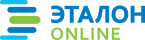 Официальная правовая информация.
Информационно-поисковая система ”ЭТАЛОН-ONLINE“, 14.11.2023
 Национальный центр правовой информации Республики БеларусьМiнiстрБ.У.СвятлоўУЗГОДНЕНАСтаршыняБрэсцкага абласногавыканаўчага камітэтаА.В.Ліс15.12.2016УЗГОДНЕНАСтаршыняВіцебскага абласногавыканаўчага камітэтаМ.М.Шарснёў15.12.2016УЗГОДНЕНАСтаршыняГомельскага абласногавыканаўчага камітэтаУ.А.Дворнік15.12.2016УЗГОДНЕНАСтаршыняГродзенскага абласногавыканаўчага камітэтаУ.В.Краўцоў15.12.2016УЗГОДНЕНАСтаршыняМагілёўскага абласногавыканаўчага камітэтаУ.В.Даманеўскі15.12.2016УЗГОДНЕНАСтаршыняМінскага абласногавыканаўчага камітэтаС.Б.Шапіра15.12.2016УЗГОДНЕНАСтаршыняМінскага гарадскогавыканаўчага камітэтаА.В.Шорац15.12.2016Дадатакда пастановыМіністэрства культурыРэспублікі Беларусь28.12.2016 № 90